ДОПОЛНИТЕЛЬНОЕ СОГЛАШЕНИЕ № 9 К ТАРИФНОМУ СОГЛАШЕНИЮ В СИСТЕМЕ ОБЯЗАТЕЛЬНОГО МЕДИЦИНСКОГО СТРАХОВАНИЯ В КАЛУЖСКОЙ ОБЛАСТИГород Калуга							                                     30 августа 2016 годаМинистерство здравоохранения Калужской области в лице министра здравоохранения Калужской области Е.В. Разумеевой, действующей на основании Положения о министерстве здравоохранения Калужской области, утвержденного постановлением Правительства Калужской области от 12.04.2004 № 268; Территориальный фонд обязательного медицинского страхования Калужской области в лице директора М.В. Тарасовой, действующей на основании Положения о Территориальном фонде обязательного медицинского страхования Калужской области, утвержденного постановлением Правительства Калужской области от 21.12.2011 № 685;Филиал закрытого акционерного общества «Медицинская акционерная страховая компания» (ЗАО «МАКС-М») в г. Калуге в лице директора филиала С.П. Ковалевой, действующей на основании Положения о филиале, утвержденного решением общего собрания акционеров ЗАО «МАКС-М» от 22.02.1999, доверенности от 31.12.2015 № 19 (МЕД); Областная общественная организация «Врачи Калужской области» в лице президента Е.Н.Алешиной, действующей на основании Устава;Калужская областная организация Профсоюза работников здравоохранения РФ в лице председателя Л.И. Галкиной, действующей на основании Устава профессионального союза работников здравоохранения Российской Федерации, являющиеся сторонами Тарифного соглашения в системе обязательного медицинского страхования в Калужской области (далее – именуемые стороны), в соответствии с п.5.2.2. Тарифного соглашения в системе обязательного медицинского страхования в Калужской области (далее - Соглашение) на основании заседания Комиссии по разработке территориальной программы обязательного медицинского страхования Калужской области (протокол заседания комиссии от 31.08.2016 № 11) заключили настоящее Дополнительное соглашение о нижеследующем: В столбце  «Подуровень II Федеральный» таблицы №2 Приложения №6 к Соглашению исключить цифры по строкам:- Офтальмолог (диагностика полная (МНТК)) - «969,56»;- Офтальмолог (диагностика частичная (МНТК)) – «249,97».Столбец «Подуровень I (Специализированный)» таблицы №1 Приложения №7 к Соглашению дополнить цифрами по строкам:- Офтальмолог - дети (МНТК) - «180,35»;- Офтальмолог (МНТК) – «181,65».В столбце  «Подуровень I Федеральный» таблицы №1 Приложения №7 к Соглашению исключить цифры по строке:- Офтальмолог (специализированный прием (МНТК)) - «369,69».В Приложении №11.1 к Соглашению цифры «1,400» заменить цифрами «1,700».В Приложении №11.3 к Соглашению исключить строки 52,53.В разделе III.Уровень Подуровень 2: клинический Приложения №17  исключить строку: 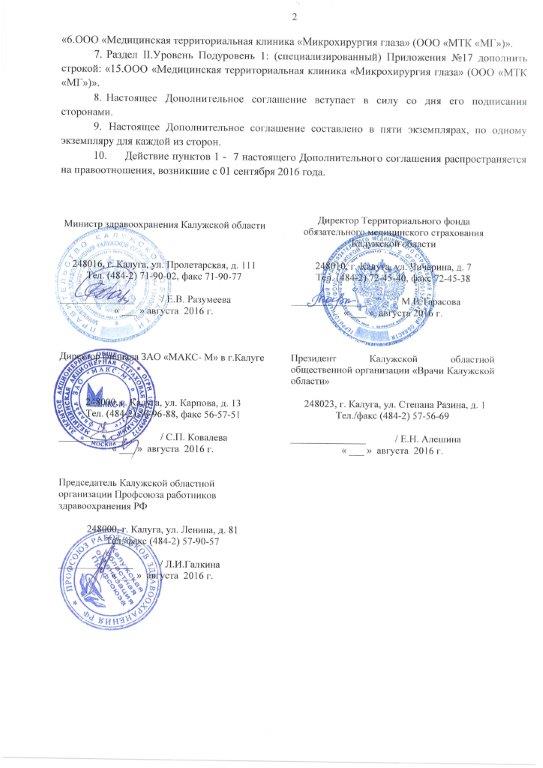 